Alur untuk melihat daftar bank judul MahasiswaBuka situs PGMI UIN Alauddin Makassar di browser anda : http://gmi.ftk.uin-alauddin.ac.id/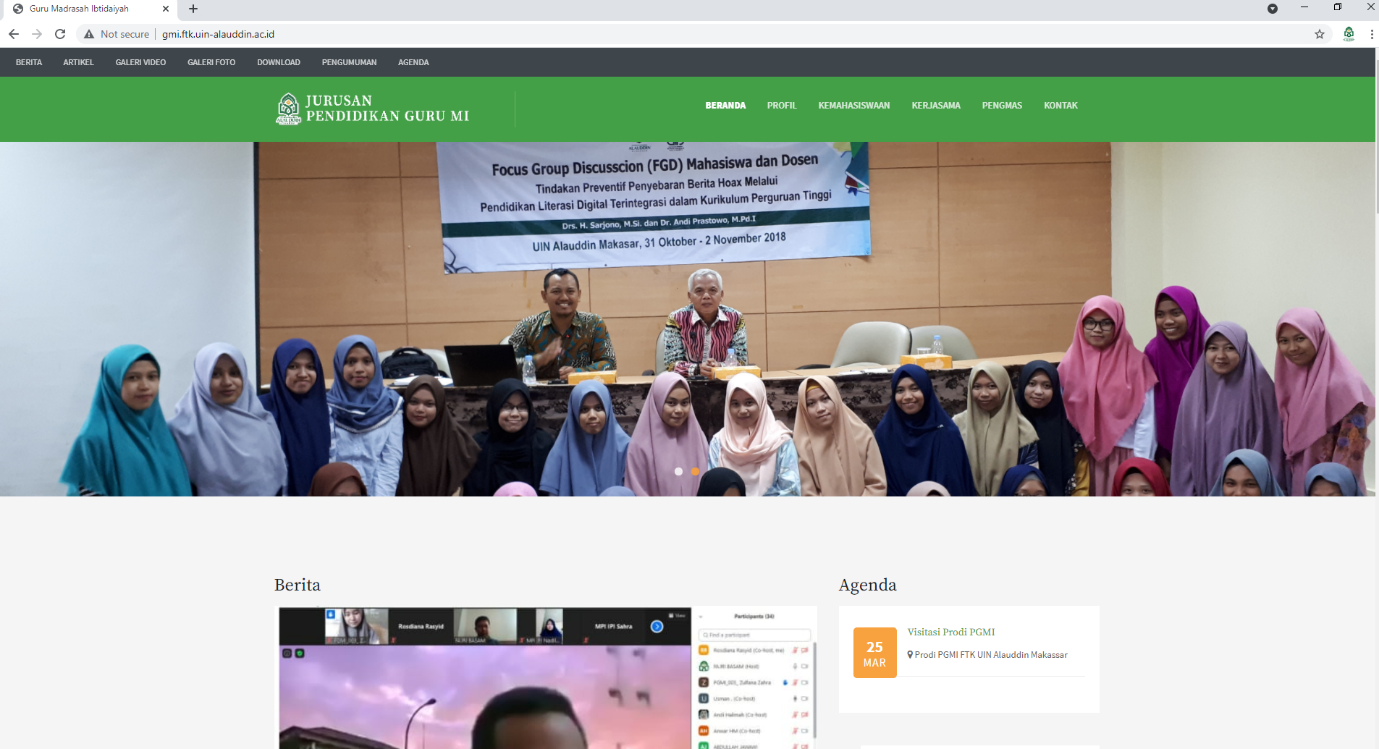 Klik Pengumuman di bagian top menu :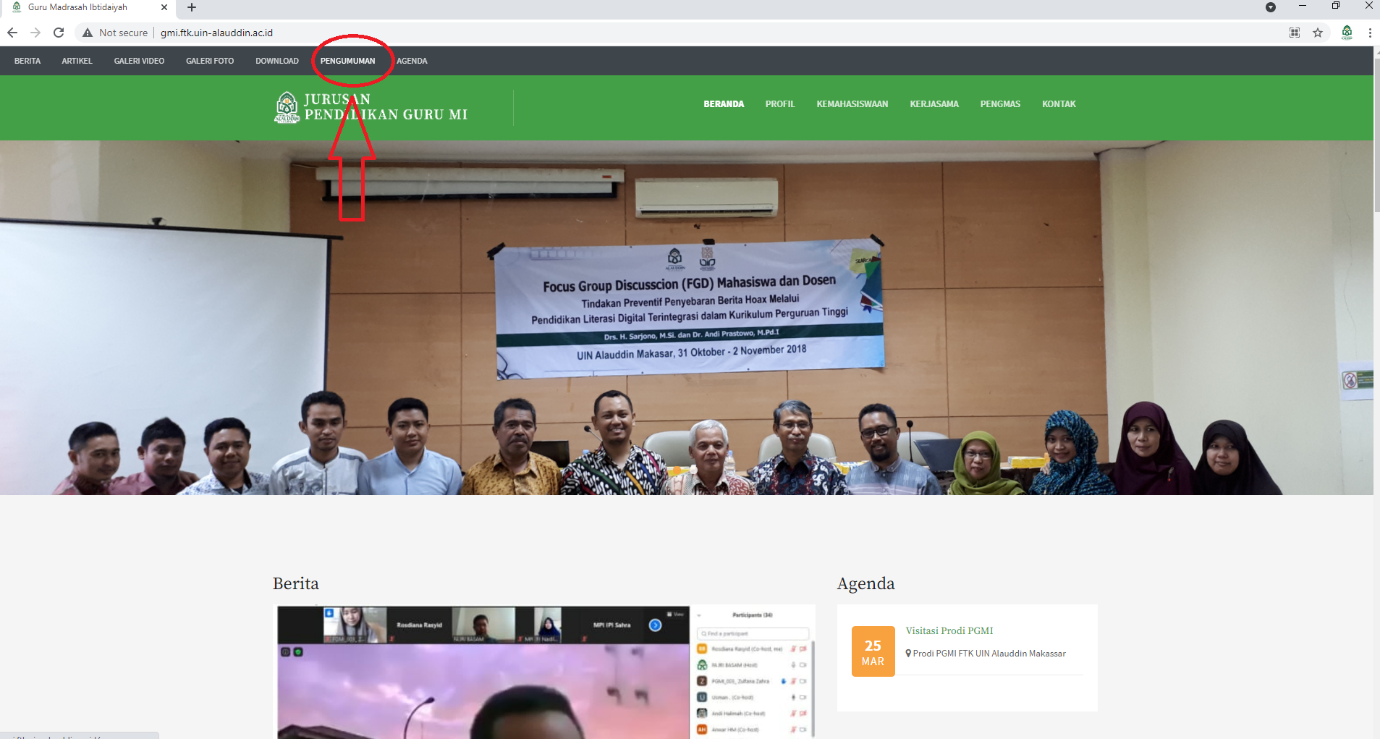 Klik Bank Judul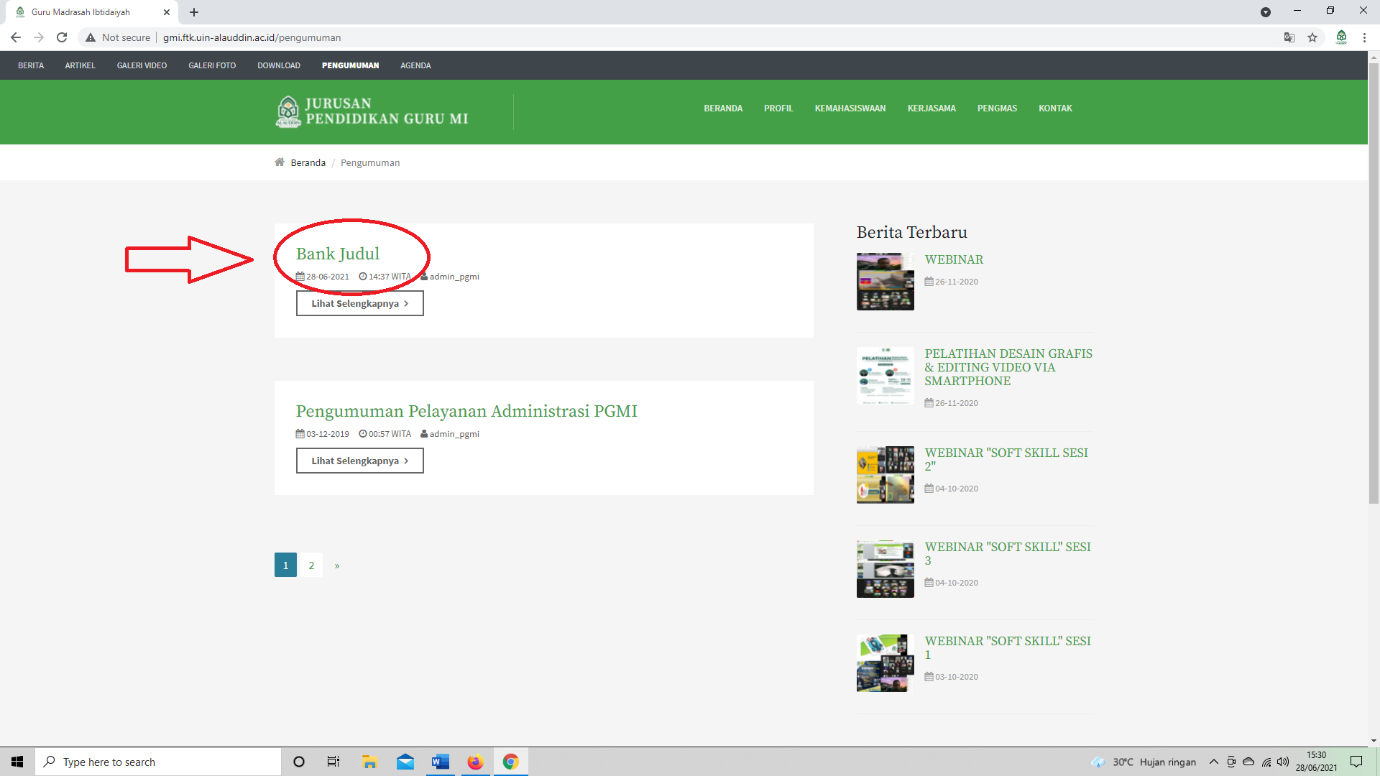 Klik link data bank judul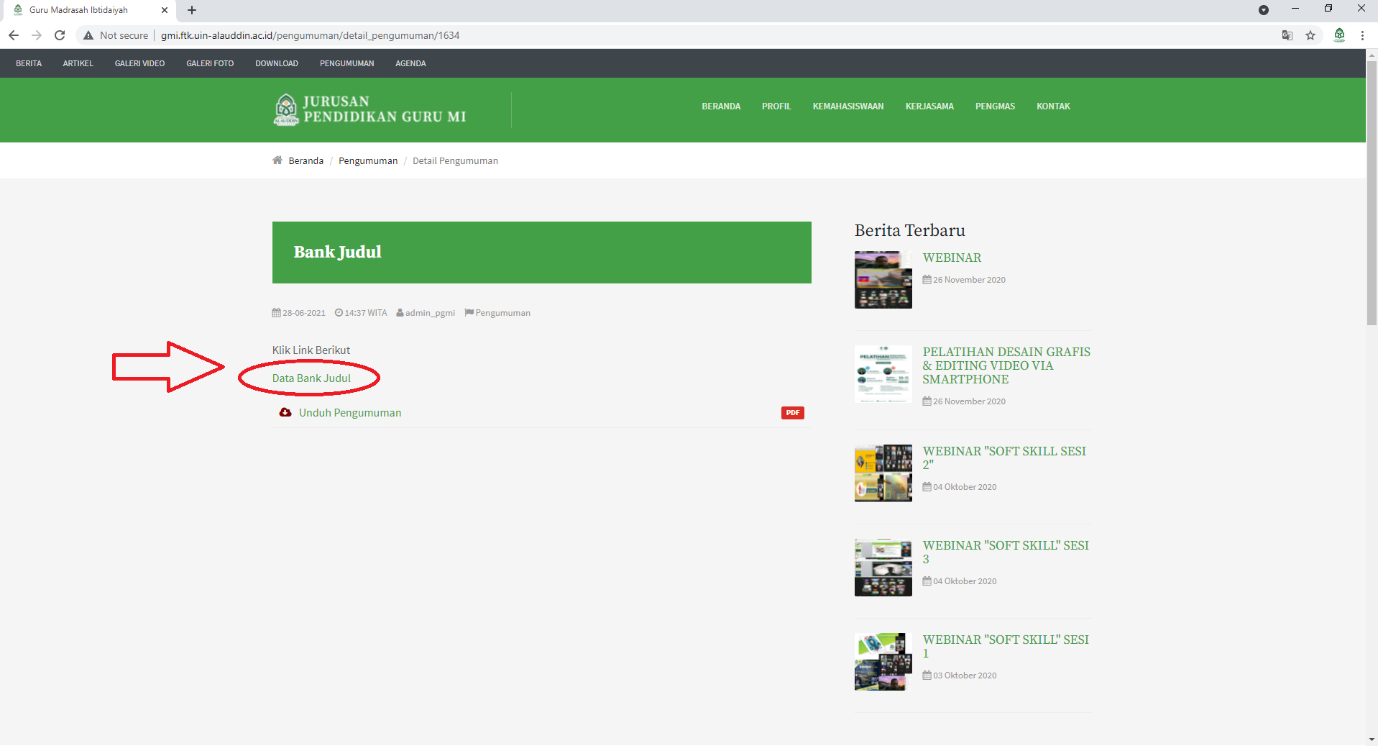 Anda akan diarahkan ke dalam format file spreadsheet seperti dibawah :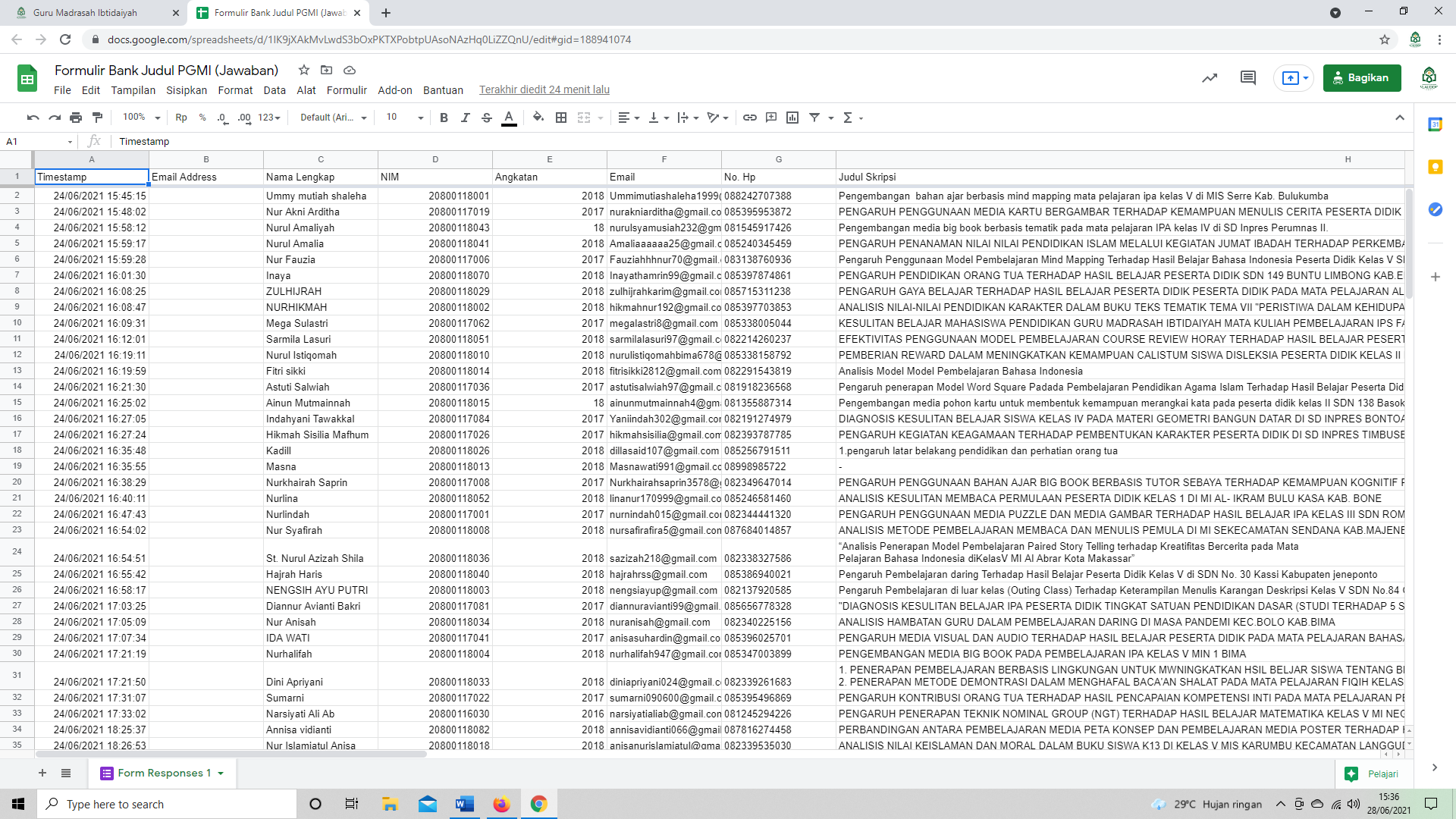 Anda dapat mengecek judul dan progres masing-masing mahasiswa yang telah mengisi form